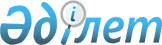 Об утверждении Правил осуществления деятельности экспертами-аудиторами по определению страны происхождения товара, статуса товара Таможенного союза или иностранного товара
					
			Утративший силу
			
			
		
					Приказ и.о. Министра индустрии и новых технологий Республики Казахстан от 28 декабря 2012 года № 497. Зарегистрирован в Министерстве юстиции Республики Казахстан 28 января 2013 года № 8311. Утратил силу приказом и.о. Министра торговли и интеграции Республики Казахстан от 10 января 2022 года № 4-НҚ.
      Сноска. Утратил силу приказом и.о. Министра торговли и интеграции РК от 10.01.2022 № 4-НҚ (вводится в действие по истечении десяти календарных дней после дня его первого официального опубликования).
      В соответствии с пунктом 7 статьи 16-1 Закона Республики Казахстан от 9 ноября 2004 года "О техническом регулировании" ПРИКАЗЫВАЮ:
      1. Утвердить прилагаемые Правила осуществления деятельности экспертами-аудиторами по определению страны происхождения товара, статуса товара Таможенного союза или иностранного товара.
      2. Комитету технического регулирования и метрологии Министерства индустрии и новых технологий Республики Казахстан (Сатбаев Р.А.) обеспечить государственную регистрацию настоящего приказа в Министерстве юстиции Республики Казахстан и его последующее опубликование в официальных средствах массовой информации в установленном законодательством порядке.
      3. Признать утратившим силу приказ Министра индустрии и торговли Республики Казахстан от 29 октября 2009 года № 291 "Об утверждении Правил осуществления деятельности экспертами-аудиторами по определению страны происхождения товара" (зарегистрированный в Реестре государственной регистрации нормативных правовых актов 10 ноября 2009 года № 5849 и опубликованный в "Юридической газете" 18 февраля 2010 года № 25).
      4. Контроль за исполнением настоящего приказа возложить на вице-министра индустрии и новых технологий Республики Казахстан Тулеушина К.А.
      5. Настоящий приказ вводится в действие по истечении десяти календарных дней после дня его первого официального опубликования.  Правила осуществления деятельности экспертами-аудиторами по
определению страны происхождения товара, статуса товара
Таможенного союза или иностранного товара
1. Общие положения
      1. Настоящие Правила осуществления деятельности экспертами-аудиторами по определению страны происхождения товара, статуса товара Таможенного союза или иностранного товара (далее - Правила) разработаны в соответствии с Законом Республики Казахстан от 9 ноября 2004 года "О техническом регулировании".
      2. Правила определяют порядок деятельности экспертов-аудиторов по определению страны происхождения товара, статуса товара Таможенного союза или иностранного товара и составления и выдачи акта экспертизы о происхождении товара.
      3. В Правилах применяются следующие понятия:
      заявитель – физическое или юридическое лицо, заинтересованное в получении сертификата о происхождении товара;
      экспертная организация – юридическое лицо, имеющее в штате эксперта – аудитора по определению страны происхождения товара, статуса товара Таможенного союза или иностранного товара, осуществляющее работы по проведению экспертизы происхождения товара и определения статуса товара Таможенного союза или иностранного товара.
      4. Экспертиза происхождения товара, об определении статуса товара Таможенного союза или иностранного товара (далее - Экспертиза) включает:
      1) экспертизу документов, предусмотренных Перечнем документов, подтверждающих происхождение товара, утвержденного приказом и.о. Министра индустрии и новых технологий Республики Казахстан от 2 декабря 2011 года № 441, зарегистрированным в Реестре государственной регистрации нормативных правовых актов за № 7372 (далее - Перечень), и документов, предусмотренных пунктом 45 Правил по определению страны происхождения товара, составлению и выдаче акта экспертизы о происхождении товара и оформлению, удостоверению и выдаче сертификата о происхождении товара, утвержденных постановлением Правительства Республики Казахстан от 22 октября 2009 года № 1647 (далее – Правила определения страны происхождения товара);
      2) идентификацию товара по внешним признакам, по маркировке (наименование, тип, вид, упаковка, класс, предприятие-изготовитель);
      3) экспертизу технологического процесса производства товара с целью установления соответствия критерию достаточной переработки и определения добавленной стоимости товара.
      5. Проводит Экспертизу и подписывает экспертное заключение эксперт-аудитор, получивший квалификационный аттестат и внесенный в реестр экспертов-аудиторов по определению страны происхождения товара, статуса товара Таможенного союза или иностранного товара.
      6. Экспертиза проводится экспертом-аудитором в течение двух рабочих дней с момента предоставления и регистрации заявки и документов, подтверждающих происхождение товара. 2. Порядок деятельности экспертов-аудиторов по определению
страны происхождения товара, статуса товара Таможенного союза
или иностранного товара
      7. Определение страны происхождения товара, статуса товара Таможенного союза или иностранного товара, составление и выдача акта Экспертизы осуществляются на товары, экспортируемые, реэкспортируемые из Республики Казахстан и на товары для внутреннего обращения.
      8. Для определения страны происхождения товара, статуса товара Таможенного союза или иностранного товара, экспортируемого, реэкспортируемого из Республики Казахстан, экспертом-аудитором устанавливается, что товар:
      1) полностью казахстанского происхождения;
      2) казахстанского происхождения с учетом критериев достаточной переработки товара, установленных в Соглашении о Правилах определения страны происхождения товаров в Содружестве Независимых Государств, утвержденных постановлением Правительства Республики Казахстан от 30 декабря 2010 года за № 1478 и в Регламенте Европейского экономического сообщества № 2454/93 (далее - казахстанского происхождения с учетом критериев достаточной переработки товара);
      3) Таможенного союза;
      4) иностранного происхождения.
      9. Работы, связанные с Экспертизой товара, экспортируемого, реэкспортируемого из Республики Казахстан, проводятся экспертом-аудитором на договорной основе на основании заявки по форме согласно приложению 2 к Правилам определения страны происхождения товара и представленного заявителем пакета документов, предусмотренных Перечнем.
      10. По результатам экспертизы экспертная организация выдает заявителю акт экспертизы о происхождении товара, статуса товара Таможенного союза или иностранного товара, экспортируемого из Республики Казахстан, реэкспортируемого из Республики Казахстан, по форме согласно приложению 3 к Правилам определения страны происхождения товара о том, что товар является:
      1) полностью казахстанского происхождения; 
      2) казахстанского происхождения с учетом критериев достаточной переработки товара;
      3) Таможенного союза;
      4) иностранного происхождения.
      11. Для определения страны происхождения товара, статуса товара Таможенного союза или иностранного товара, для внутреннего обращения устанавливается, что товар:
      1) полностью казахстанского происхождения;
      2) казахстанского происхождения с учетом критериев достаточной переработки товара, установленных Правилами определения страны происхождения товара.
      12. Работы, связанные с экспертизой по определению страны происхождения товара, статуса товара Таможенного союза или иностранного товара для внутреннего обращения проводятся экспертом-аудитором на договорной основе на основании заявки на проведение экспертизы происхождения товара для внутреннего обращения, по форме согласно приложению 5 и пакета документов, указанных в  пункте 45 Правил определения страны происхождения товара.
      13. По результатам экспертизы экспертная организация выдает заявителю акт экспертизы о происхождении товара для внутреннего обращения по форме согласно приложению 6 к Правилам определения страны происхождения товара о том, что товар является:
      1) полностью казахстанского происхождения;
      2) казахстанского происхождения с учетом критериев достаточной переработки товара, установленных Правилами определения страны происхождения товара.
					© 2012. РГП на ПХВ «Институт законодательства и правовой информации Республики Казахстан» Министерства юстиции Республики Казахстан
				
И.о. Министра индустрии
и новых технологий
Республики Казахстан
А. РауУтверждены приказом
и.о. Министра индустрии и новых
технологий Республики Казахстан
от 28 декабря 2012 года № 497 